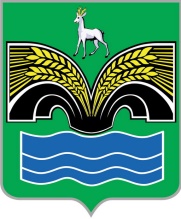 СОБРАНИЕ ПРЕДСТАВИТЕЛЕЙСЕЛЬСКОГО ПОСЕЛЕНИЯ КРАСНЫЙ ЯРМУНИЦИПАЛЬНОГО РАЙОНА КРАСНОЯРСКИЙСАМАРСКОЙ ОБЛАСТИЧЕТВЕРТОГО СОЗЫВАРЕШЕНИЕот «25» апреля 2024 года  № 15О Порядке уведомления лицом, замещающим муниципальную должность в администрации представителей сельского  поселения Красный Яр муниципального района Красноярский Самарской области, о возникновении не зависящих от него обстоятельств, препятствующих соблюдению ограничений и запретов, требований о предотвращении или об урегулировании конфликта интересов и исполнению обязанностей, установленных Федеральным законом от 25 декабря 2008 года № 273-ФЗ «О противодействии коррупции».В соответствии с Федеральным законом от 6 октября 2003 года № 131-ФЗ «Об общих принципах организации местного самоуправления в Российской Федерации», Федеральным законом от 25 декабря 2008 года № 273-ФЗ «О противодействии коррупции», Собрание представителей сельского поселения Красный Яр муниципального района Красноярский РЕШИЛО:Утвердить Порядок уведомления лицом, замещающим муниципальную должность в администрации представителей сельского  поселения Красный Яр муниципального района Красноярский Самарской области д, о возникновении не зависящих от него обстоятельств, препятствующих соблюдению ограничений и запретов, требований о предотвращении или об урегулировании конфликта интересов и исполнению обязанностей,  установленных Федеральным законом от 25 декабря 2008 года № 273-ФЗ «О противодействии коррупции» и другими федеральными законами в целях противодействия коррупции, принять (прилагается).Опубликовать настоящее решение в газете «Планета Красный Яр» и разместить на официальном сайте администрации сельского поселения Красный Яр в сети Интернет http://www.kryarposelenie.ru.Решение вступает в силу после его официального опубликования.УтверждёнРешением Собрания представителей сельского поселения Красный Яр от  25 .04. 2024 года № 15ПОРЯДОКуведомления лицом, замещающим муниципальную должность в администрации сельского поселения Красный Яр муниципального района Красноярский Самарской области, о возникновении не зависящих от него обстоятельств, препятствующих соблюдению ограничений и запретов, требований о предотвращении или об урегулировании конфликта интересов и исполнению обязанностей, установленных Федеральным законом от 25 декабря 2008 года № 273-ФЗ «О противодействии коррупции» и другими федеральными законами в целях противодействия коррупции1. Порядком уведомления лицом, замещающим муниципальную должность в  администрации сельского поселения Красный Яр муниципального района Красноярский Самарской области, о возникновении не зависящих от него обстоятельств, препятствующих соблюдению ограничений и запретов, требований о предотвращении или об урегулировании конфликта интересов и исполнению обязанностей, установленных Федеральным законом от 25 декабря 2008 года № 273-ФЗ «О противодействии коррупции» и другими федеральными законами в целях противодействия коррупции (далее - Порядок), определяется процедура уведомления лицом, замещающим муниципальную должность в  администрации сельского поселения Красный Яр муниципального района Красноярский Самарской области, о возникновении не зависящих от него обстоятельств, препятствующих соблюдению ограничений и запретов, требований о предотвращении или об урегулировании конфликта интересов и исполнению обязанностей, установленных Федеральным законом от 25 декабря 2008 года № 273-ФЗ «О противодействии коррупции» и другими федеральными законами в целях противодействия коррупции.2. Настоящий Порядок распространяется на лиц, замещающих муниципальные должности в  администрации сельского поселения Красный Яр муниципального района Красноярский Самарской области.3. Лицо, замещающее муниципальную должность в  администрации сельского поселения Красный Яр муниципального района Красноярский Самарской области, обязано уведомить о возникновении не зависящих от него обстоятельств, препятствующих соблюдению ограничений и запретов, требований о предотвращении или об урегулировании конфликта интересов и исполнению обязанностей, установленных Федеральным законом от 25 декабря 2008 года № 273-ФЗ «О противодействии коррупции» и другими федеральными законами в целях противодействия коррупции.4. Не зависящими от лица, замещающего муниципальную должность в  администрации сельского поселения Красный Яр муниципального района Красноярский Самарской области, обстоятельствами признаются находящиеся вне контроля затронутого ими лица чрезвычайные и непредотвратимые обстоятельства, которых при данных условиях нельзя было ожидать или избежать либо которые нельзя было преодолеть, которые исключают возможность соблюдения ограничений и запретов, требований о предотвращении или об урегулировании конфликта интересов и исполнения обязанностей, установленных Федеральным законом от 25 декабря 2008 года № 273-ФЗ «О противодействии коррупции» и другими федеральными законами в целях противодействия коррупции. К таким обстоятельствам, в частности, относятся стихийные бедствия (в том числе землетрясение, наводнение, ураган), пожар, массовые заболевания (эпидемии), забастовки, военные действия, террористические акты, запретительные или ограничительные меры, принимаемые государственными органами (в том числе государственными органами иностранных государств) и органами местного самоуправления. Не зависящими от лица, замещающего муниципальную должность в  администрации сельского поселения Красный Яр муниципального района Красноярский Самарской области, обстоятельствами не могут быть признаны регулярно повторяющиеся и прогнозируемые события и явления, а также обстоятельства, наступление которых зависело от воли или действий лица, ссылающегося на наличие этих обстоятельств.5. Лицо, замещающее муниципальную должность в  администрации сельского поселения Красный Яр муниципального района Красноярский Самарской области, подает уведомление о возникновении не зависящих от него обстоятельств, препятствующих соблюдению ограничений и запретов, требований о предотвращении или об урегулировании конфликта интересов и исполнению обязанностей, установленных Федеральным законом от 25 декабря 2008 года № 273-ФЗ «О противодействии коррупции» и другими федеральными законами в целях противодействия коррупции (далее - уведомление), в комиссию по соблюдению требований к служебному поведению муниципальных служащих и урегулированию конфликта интересов в Администрации сельского поселения Красный Яр муниципального района Красноярский  Самарской области.6. Уведомление подаётся в течение трех рабочих дней со дня, когда лицу, замещающему муниципальную должность в  администрации сельского поселения Красный Яр муниципального района Красноярский Самарской области, стало известно о возникновении не зависящих от него обстоятельств, препятствующих соблюдению ограничений и запретов, требований о предотвращении или об урегулировании конфликта интересов и исполнению обязанностей, установленных Федеральным законом от 25 декабря 2008 года № 273-ФЗ «О противодействии коррупции» и другими федеральными законами в целях противодействия коррупции.В случае, если указанные обстоятельства препятствуют подаче уведомления об этом в установленный срок, такое уведомление должно быть подано не позднее 10 рабочих дней со дня прекращения указанных обстоятельств.7. Уведомление подается по форме, установленной приложением к настоящему Порядку, на бумажном носителе или в форме электронного документа с приложением документов, иных материалов и (или) информации (при наличии), подтверждающих факт наступления не зависящих от лица, замещающего муниципальную должность в  администрации сельского поселения Красный Яр муниципального района Красноярский Самарской области, обстоятельств. Уведомление подается в двух идентичных экземплярах.8. В уведомлении указываются следующие сведения:8.1. Фамилия, имя, отчество лица, замещающего муниципальную должность в  администрации сельского поселения Красный Яр муниципального района Красноярский Самарской области.8.2. Наименование замещаемой должности.8.3. Информация о не зависящих от лица, замещающего муниципальную должность в  администрации сельского поселения Красный Яр муниципального района Красноярский Самарской области, обстоятельствах, и о невозможности соблюдения таким лицом ограничений и запретов, требований о предотвращении или об урегулировании конфликта интересов и исполнения обязанностей, установленных Федеральным законом от 25 декабря 2008 года № 273-ФЗ «О противодействии коррупции» и другими федеральными законами в целях противодействия коррупции (в свободной форме).8.4. Описание ограничений и запретов, требований о предотвращении или об урегулировании конфликта интересов и обязанностей, установленных Федеральным законом от 25 декабря 2008 года № 273-ФЗ «О противодействии коррупции» и другими федеральными законами в целях противодействия коррупции, которые невозможно соблюсти и исполнить.8.5. Дата направления уведомления.8.6. Личная подпись.9. Уведомление подлежит регистрации секретарем комиссии в журнале регистрации уведомлений о возникновении не зависящих от лица, замещающего муниципальную должность в  администрации сельского поселения Красный Яр муниципального района Красноярский Самарской области, обстоятельств, препятствующих соблюдению ограничений и запретов, требований о предотвращении или об урегулировании конфликта интересов и исполнению обязанностей, установленных Федеральным законом от 25 декабря 2008 года № 273-ФЗ «О противодействии коррупции» и другими федеральными законами в целях противодействия коррупции (далее - журнал регистрации уведомлений).10. Листы журнала регистрации уведомлений должны быть пронумерованы, прошнурованы и скреплены подписью секретаря комиссии и печатью.11. В журнале регистрации уведомлений указываются:11.1. Порядковый номер уведомления.11.2. Дата и время принятия уведомления.11.3. Фамилия, имя, отчество лица, замещающего муниципальную должность в  администрации сельского поселения Красный Яр муниципального района Красноярский Самарской области, представившего уведомление.11.4. Краткое содержание уведомления.11.5. Фамилия, имя, отчество лица, зарегистрировавшего уведомление.11.6. Подпись лица, зарегистрировавшего уведомление.11.7. Дата и время передачи уведомления председателю комиссии.12. На уведомлении ставится отметка о его поступлении посредством указания даты поступления и входящего номера, присвоенного при регистрации.13. Один экземпляр уведомления с отметкой о принятии передается лицу, замещающему муниципальную должность в  администрации сельского поселения Красный Яр муниципального района Красноярский Самарской области, один экземпляр направляется председателю комиссии в день регистрации уведомления.При поступлении уведомления заказным письмом либо в виде электронного документа секретарь комиссии направляет один экземпляр уведомления с отметкой о принятии по указанному в письме адресу, адресу электронной почты соответственно, в случае если уведомление не было вручено лицу, направившему уведомление, лично в течение трех дней со дня регистрации.14. При поступлении уведомления председатель комиссии принимает решение о проведении заседания комиссии. Заседание комиссии проводится в течение семи дней со дня поступления уведомления.15. По результатам рассмотрения уведомления комиссия принимает одно из следующих решений:15.1. Об установлении причинно-следственной связи между возникновением обстоятельств, указанных в уведомлении, и невозможностью соблюдения лицом, замещающим муниципальную должность в  администрации сельского поселения Красный Яр муниципального района Красноярский Самарской области, ограничений и запретов, требований о предотвращении или об урегулировании конфликта интересов и исполнения обязанностей, установленных Федеральным законом от 25 декабря 2008 года № 273-ФЗ «О противодействии коррупции» и другими федеральными законами в целях противодействия коррупции.15.2. Об отсутствии причинно-следственной связи между возникновением обстоятельств, указанных в уведомлении, и невозможностью соблюдения лицом, замещающим муниципальную должность в  администрации сельского поселения Красный Яр муниципального района Красноярский Самарской области, ограничений и запретов, требований о предотвращении или об урегулировании конфликта интересов и исполнения обязанностей, установленных Федеральным законом от 25 декабря 2008 года № 273-ФЗ «О противодействии коррупции» и другими федеральными законами в целях противодействия коррупции.16. Комиссия принимает решения в порядке, установленном Положением о комиссии по соблюдению требований к служебному поведению муниципальных служащих и урегулированию конфликта интересов в Администрации сельского поселения Красный Яр муниципального района Красноярский  Самарской области..17. Решение комиссии и приложенные к нему документы рассматриваются комиссией при проведении проверки соблюдения лицами, замещающими муниципальные должности в администрации сельского поселения Красный Яр муниципального района Красноярский Самарской области, ограничений, запретов, исполнения обязанностей, установленных законодательством Российской Федерации о противодействии коррупции.18. Уведомление после его рассмотрения хранится в материалах .
‎ В комиссию по соблюдению требований к служебному поведению муниципальных служащих и урегулированию конфликта интересов в Администрации сельского поселения Красный Яр муниципального района Красноярский  Самарской области____________________________________________________________________________(ФИО и должность лица, замещающего муниципальную должность)УВЕДОМЛЕНИЕо возникновении не зависящих от него обстоятельств, препятствующих соблюдению ограничений и запретов, требований о предотвращении или об урегулировании конфликта интересов и исполнению обязанностей, установленных Федеральным законом от 25 декабря 2008 года № 273-ФЗ «О противодействии коррупции» и другими федеральными законами в целях противодействия коррупцииВ соответствии с частью 6 статьи 13 Федерального закона от 25 декабря 2008 года № 273-ФЗ «О противодействии коррупции» сообщаю о том, что:1.______________________________________________________________________________________________________________________________________________________(излагается информация о не зависящих от лица, замещающего муниципальную должность в  администрации сельского поселения Красный Яр муниципального района Красноярский Самарской области, обстоятельствах, и невозможностью соблюдения таким лицом ограничений и запретов, требований о предотвращении или об урегулировании конфликта интересов и исполнения обязанностей, установленных Федеральным законом от 25 декабря 2008 года № 273-ФЗ «О противодействии коррупции» и другими федеральными законами в целях противодействия коррупции)2.______________________________________________________________________________________________________________________________________________________(Описание ограничений и запретов, требований о предотвращении или об урегулировании конфликта интересов и обязанностей, установленных Федеральным законом от 25 декабря 2008 года № 273-ФЗ «О противодействии коррупции» и другими федеральными законами в целях противодействия коррупции, которые невозможно соблюсти и исполнить)3.______________________________________________________________________________________________________________________________________________________(дополнительные сведения (при наличии))Приложение: ________________________________________________ (при наличии)._________________________________(личная подпись лица, замещающегомуниципальную должность)«___»_____________ 20______ годаПриложение к ПорядкуЖУРНАЛрегистрации уведомлений о возникновении не зависящих от лица, замещающего муниципальную должность в  администрации сельского поселения Красный Яр муниципального района Красноярский Самарской области, обстоятельств, препятствующих соблюдению ограничений и запретов, требований о предотвращении или об урегулировании конфликта интересов и исполнению обязанностей, установленных Федеральным законом от 25 декабря 2008 года № 273-ФЗ «О противодействии коррупции» и другими федеральными законами в целях противодействия коррупцииПредседательСобрания представителей сельского поселения Красный Яр муниципального района Красноярский Самарской области _______________ А.В. БояровГлава сельского поселенияКрасный Ярмуниципального районаКрасноярский Самарской области_______________ А.Г. Бушов‎ Приложение к Порядку№ ппДата и время принятия уведомленияФамилия, имя, отчество лица, замещающего муниципальную должность в  администрации сельского поселения Красный Яр муниципального района Красноярский Самарской области, представившего уведомление.Краткое содержание уведомленияФамилия, имя, отчество лица, зарегистрировавшего уведомлениеПодпись лица, зарегистрировавшего уведомлениеДата и время передачи уведомления председателю комиссии